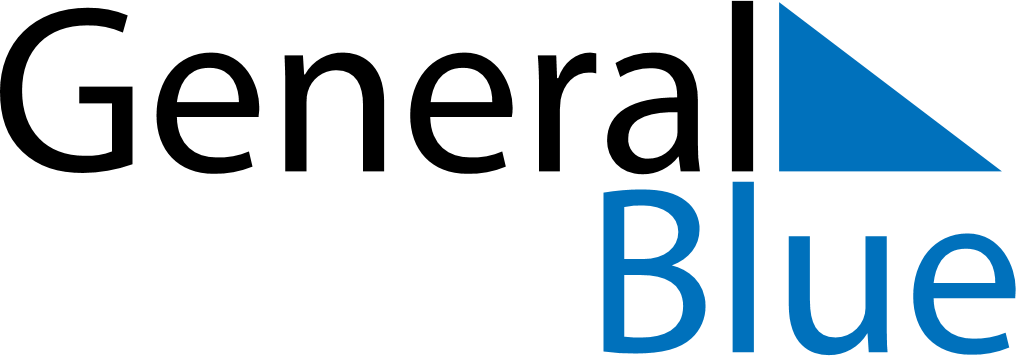 June 2024June 2024June 2024June 2024June 2024June 2024June 2024Vuokatti, Kainuu, FinlandVuokatti, Kainuu, FinlandVuokatti, Kainuu, FinlandVuokatti, Kainuu, FinlandVuokatti, Kainuu, FinlandVuokatti, Kainuu, FinlandVuokatti, Kainuu, FinlandSundayMondayMondayTuesdayWednesdayThursdayFridaySaturday1Sunrise: 3:01 AMSunset: 11:08 PMDaylight: 20 hours and 7 minutes.23345678Sunrise: 2:58 AMSunset: 11:11 PMDaylight: 20 hours and 12 minutes.Sunrise: 2:56 AMSunset: 11:13 PMDaylight: 20 hours and 17 minutes.Sunrise: 2:56 AMSunset: 11:13 PMDaylight: 20 hours and 17 minutes.Sunrise: 2:54 AMSunset: 11:16 PMDaylight: 20 hours and 22 minutes.Sunrise: 2:51 AMSunset: 11:18 PMDaylight: 20 hours and 27 minutes.Sunrise: 2:49 AMSunset: 11:21 PMDaylight: 20 hours and 31 minutes.Sunrise: 2:47 AMSunset: 11:23 PMDaylight: 20 hours and 36 minutes.Sunrise: 2:45 AMSunset: 11:26 PMDaylight: 20 hours and 40 minutes.910101112131415Sunrise: 2:44 AMSunset: 11:28 PMDaylight: 20 hours and 44 minutes.Sunrise: 2:42 AMSunset: 11:30 PMDaylight: 20 hours and 47 minutes.Sunrise: 2:42 AMSunset: 11:30 PMDaylight: 20 hours and 47 minutes.Sunrise: 2:40 AMSunset: 11:32 PMDaylight: 20 hours and 51 minutes.Sunrise: 2:39 AMSunset: 11:34 PMDaylight: 20 hours and 54 minutes.Sunrise: 2:38 AMSunset: 11:35 PMDaylight: 20 hours and 57 minutes.Sunrise: 2:37 AMSunset: 11:37 PMDaylight: 21 hours and 0 minutes.Sunrise: 2:36 AMSunset: 11:38 PMDaylight: 21 hours and 2 minutes.1617171819202122Sunrise: 2:35 AMSunset: 11:39 PMDaylight: 21 hours and 4 minutes.Sunrise: 2:34 AMSunset: 11:40 PMDaylight: 21 hours and 5 minutes.Sunrise: 2:34 AMSunset: 11:40 PMDaylight: 21 hours and 5 minutes.Sunrise: 2:34 AMSunset: 11:41 PMDaylight: 21 hours and 7 minutes.Sunrise: 2:34 AMSunset: 11:42 PMDaylight: 21 hours and 8 minutes.Sunrise: 2:34 AMSunset: 11:42 PMDaylight: 21 hours and 8 minutes.Sunrise: 2:34 AMSunset: 11:43 PMDaylight: 21 hours and 8 minutes.Sunrise: 2:34 AMSunset: 11:43 PMDaylight: 21 hours and 8 minutes.2324242526272829Sunrise: 2:35 AMSunset: 11:43 PMDaylight: 21 hours and 7 minutes.Sunrise: 2:35 AMSunset: 11:42 PMDaylight: 21 hours and 6 minutes.Sunrise: 2:35 AMSunset: 11:42 PMDaylight: 21 hours and 6 minutes.Sunrise: 2:36 AMSunset: 11:42 PMDaylight: 21 hours and 5 minutes.Sunrise: 2:37 AMSunset: 11:41 PMDaylight: 21 hours and 3 minutes.Sunrise: 2:39 AMSunset: 11:40 PMDaylight: 21 hours and 1 minute.Sunrise: 2:40 AMSunset: 11:39 PMDaylight: 20 hours and 59 minutes.Sunrise: 2:41 AMSunset: 11:38 PMDaylight: 20 hours and 56 minutes.30Sunrise: 2:43 AMSunset: 11:37 PMDaylight: 20 hours and 53 minutes.